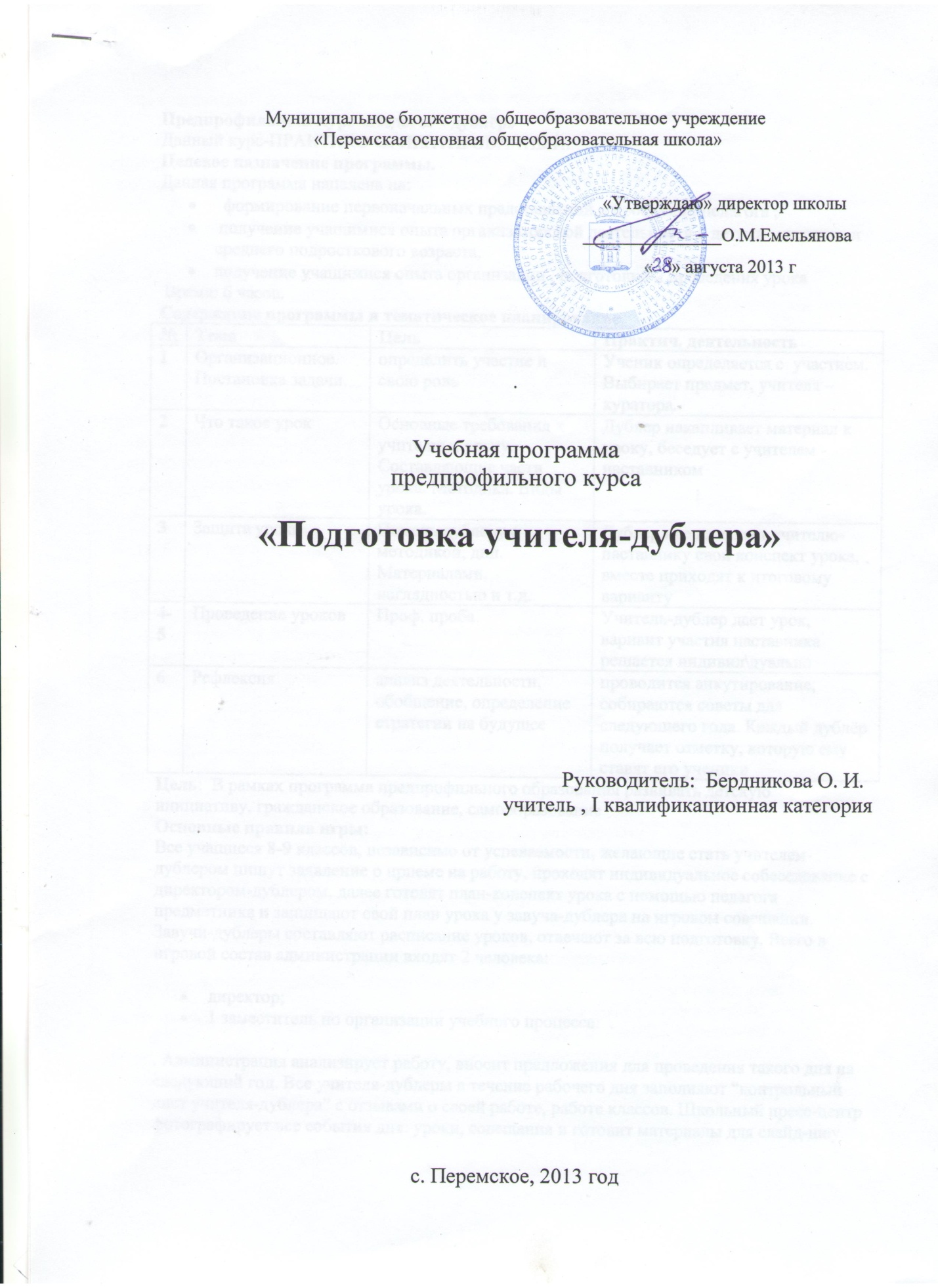 Цель:  В рамках программа предпрофильного образования развивать детскую инициативу, гражданское образование, самообразованиеОсновные правила игры: Все учащиеся 8-9 классов, независимо от успеваемости, желающие стать учителем-дублером пишут заявление о приеме на работу, проходят индивидуальное собеседование с директором-дублером, далее готовят план-конспект урока с помощью педагога предметника и защищают свой план урока у завуча-дублера на игровом совещании. Завучи-дублеры составляют расписание уроков, отвечают за всю подготовку. Всего в игровой состав администрации входят 2 человека: директор; 1 заместитель по организации учебного процесса:  . . Администрация анализирует работу, вносит предложения для проведения такого дня на следующий год. Все учителя-дублеры в течение рабочего дня заполняют “контрольный лист учителя-дублера” с отзывами о своей работе, работе классов. Школьный пресс-центр фотографирует все события дня: уроки, совещания и готовит материалы для слайд-шоу. За 1 неделю необходимо:Провести педагогическое совещание, на котором представить Положение о Дне самоуправления. . Провести выборы Директора-дублера из состава Школьной Думы и принять решение о наборе учителей-дублеров из учащихся 8-9 классов, дате собеседования. Утвердить состав администраторов-дублеров и познакомить их с должностными обязанностями. Доверить и возложить ответственность на администраторов-дублеров за дальнейшую подготовку. За 1 неделю до игры в обязанности дублеров входит:За 2 дня  до игрыЗа 1 день до игры:Педагогический совет учителей-дублеров: знакомство с Приказом, сверки наличия конспектов, рабочие вопросы. Административное совещание дублеров: пошаговая разработка дня.Итоговый этап: Проведение итогового педсовета директором –дублером. Обсуждение уроков, сложностей. Анкетирования учеников. Выставление оценок за предпрофильный курс «Учитель-дублер»Комплект необходимых документов для реализации ролевой игры.Образец заявления о приеме на работуДиректору-дублеру МБОУ «Перемская ООШ»___________-от (ФИО учителя-дублера),

_________________________ЗаявлениеПрошу принять меня на работу, в качестве учителя-дублера в ___ классе по _________________-(указать предмет)Число.                              ПодписьКонтрольный лист Учителя-дублера (Ф.И.О. дублера)Оцените свою работу ____ Выполнил все намеченное по плану урока____ Столкнулся с неожиданными трудностями____ Возникли проблемы с дисциплиной на уроке____ не хватило времени урока____ Не хватило подготовленного материалаПожелания по организации Дня самоуправления в будущем году№Кто?Что делает?1  ДиректорПроводит административное совещание, на котором разрабатывается подробный план подготовки проведения Дня самоуправления, назначает педагогические советы и административные совещания.Заместитель по организации учебного процессаГотовит образцы документов: заявления о приеме на работу, контрольные листы, Составляет расписание уроков (по 3 урока), объявляют вакансии и проводят конкурсный отбор учителей-дублеров на основании собеседования, заявление о приеме на работу подписывается только при наличии конспекта урока, согласованного с педагогом предметником.  Заместитель по безопасности и охране трудаПроводит инструктаж по безопасному проведению уроков , следит за поведением обучающихся на переменах. Помогает учителямУчитель - дублерВыбирает интересующий предмет; проходит собеседование с завучем-дублером; пишет заявление о приеме на работу; готовит и согласовывает с педагогом предметником конспект урока.Посещает педагогический совет, продумывает свой стиль и манеру общения с детьми, изучает игровую документацию.№Кто?Что делает?1ДиректорПроводит административное совещание, на котором каждый  докладывает о готовности, обсуждаются рабочие вопросы, принимаются решения, готовится итоговый вариант Приказа об утверждении распорядка дня, звонков, учителей-дублеров.2Заместитель по организации учебного процессаПроводят собеседование с учителями, проверяют все ли дублеры согласовали конспекты уроков с предметниками; сверяют расписание, время уроков и т.д.; закрывают все вакансии; проверяют наличие и качество конспекта. Формирует комплекты игровой документации, изготавливает бейджики. Класс Предмет Оценки за урокОценки за урокЗамечания по дисциплинеФамилия, Имя ученикаОценка